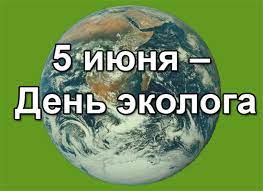 Дорогие Коллеги и друзья! Поздравляем Вас с Днем эколога: Всемирным днем охраны окружающей среды. В июне 2022 года исполняется 65 лет с момента открытия Куйбышевской биостанции в 1957 г., когда руководство Куйбышевгидростоя (под начальством И.В. Комзина) передало созданной приказом от 22 апреля 1957 г биостанции «безвозмездно двухэтажный брусчатый оштукатуренный дом в поселке Комсомольском, в верхнем бьефе водохранилища». В следующем 2023 г. Институту исполняется 40 лет. В настоящее время Институт экологии Волжского бассейна РАН имеет достаточно высокий уровень квалификации научных работников. Здесь трудятся 2 член-корреспондента РАН, 16 докторов и 42 кандидата наук.На Федеральном уровне, участвует в выполнении государственных заданий Министерства науки и высшего образования РФ: 1. Структура, динамика и устойчивое развитие экосистем Волжского бассейна (1021060107217-0-1.6.19); 2. Изменение, устойчивость и сохранение биологического разнообразия под воздействием глобальных изменений климата и интенсивной антропогенной нагрузки на экосистемы Волжского бассейна (1021060107212-5-1.6.20;1.6.19); 3. Трансформация водных экосистем в бассейне Волжско-Камских водохранилищ в условиях антропогенного воздействия и глобальных климатических изменений (1021060107175-5-1.6.19); 4. Разработка научных основ и обобщенной теории мониторинга, оценки рисков и снижения негативного воздействия отходов при разработке и эксплуатации нефтегазовых месторождений (1021060107178-2-1.5.8). Участвует в экспертизе проекта отчета Счетной палаты Российской Федерации по результатам мероприятия и их влияния на решение задач Указа Президента Российской Федерации от 7 мая 2018 г. № 204 «О национальных целях и стратегических задачах развития Российской Федерации на период до 2024 года». На региональном уровне принимает участие в реализации «Стратегии биоразнообразия Самарской области», подготовке к изданию Красной книги Самарской области и проекта «Черная книга Самарской области: чужеродные виды растений и животных». 